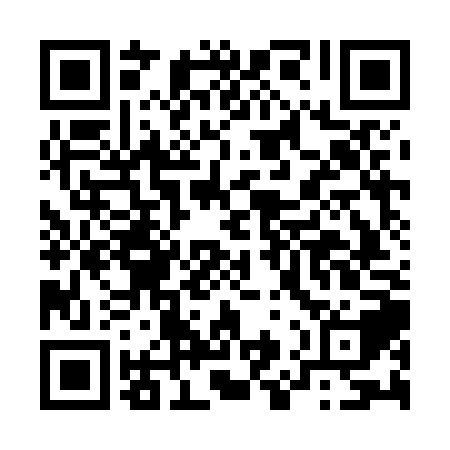 Ramadan times for Barkeno, CameroonMon 11 Mar 2024 - Wed 10 Apr 2024High Latitude Method: NonePrayer Calculation Method: Muslim World LeagueAsar Calculation Method: ShafiPrayer times provided by https://www.salahtimes.comDateDayFajrSuhurSunriseDhuhrAsrIftarMaghribIsha11Mon5:105:106:1912:203:366:226:227:2712Tue5:095:096:1812:203:356:226:227:2713Wed5:095:096:1812:203:356:226:227:2714Thu5:085:086:1712:193:346:226:227:2715Fri5:085:086:1712:193:336:226:227:2716Sat5:075:076:1612:193:336:216:217:2717Sun5:075:076:1612:193:326:216:217:2718Mon5:065:066:1512:183:316:216:217:2719Tue5:065:066:1512:183:316:216:217:2620Wed5:055:056:1412:183:306:216:217:2621Thu5:055:056:1412:173:296:216:217:2622Fri5:045:046:1312:173:286:216:217:2623Sat5:045:046:1312:173:286:216:217:2624Sun5:035:036:1212:173:276:216:217:2625Mon5:035:036:1212:163:266:216:217:2626Tue5:025:026:1112:163:256:216:217:2627Wed5:015:016:1112:163:246:206:207:2628Thu5:015:016:1012:153:246:206:207:2629Fri5:005:006:1012:153:236:206:207:2630Sat5:005:006:0912:153:226:206:207:2631Sun4:594:596:0912:143:216:206:207:261Mon4:594:596:0812:143:206:206:207:262Tue4:584:586:0812:143:196:206:207:263Wed4:584:586:0712:143:186:206:207:264Thu4:574:576:0712:133:176:206:207:265Fri4:564:566:0612:133:176:206:207:266Sat4:564:566:0612:133:166:206:207:267Sun4:554:556:0512:123:156:206:207:258Mon4:554:556:0512:123:146:196:197:259Tue4:544:546:0412:123:146:196:197:2510Wed4:544:546:0412:123:156:196:197:26